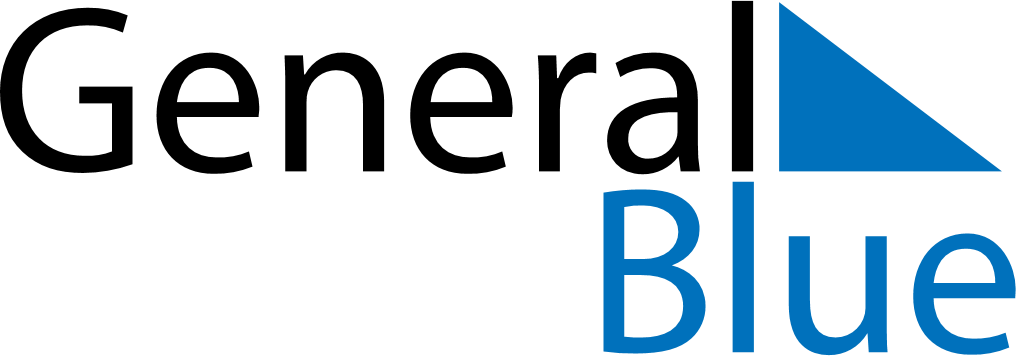 Weekly CalendarApril 22, 2019 - April 28, 2019Weekly CalendarApril 22, 2019 - April 28, 2019Weekly CalendarApril 22, 2019 - April 28, 2019Weekly CalendarApril 22, 2019 - April 28, 2019Weekly CalendarApril 22, 2019 - April 28, 2019Weekly CalendarApril 22, 2019 - April 28, 2019MondayApr 22TuesdayApr 23TuesdayApr 23WednesdayApr 24ThursdayApr 25FridayApr 26SaturdayApr 27SundayApr 286 AM7 AM8 AM9 AM10 AM11 AM12 PM1 PM2 PM3 PM4 PM5 PM6 PM